Bonjour <Participant au régime>Il est maintenant plus facile d’accéder à votre régime d’assurance collective! Manuvie a mis en place de nouvelles fonctionnalités en ligne pour vous aider à gagner du temps ou à économiser!Votre carte d’avantages sociaux numérique est toujours à votre disposition! Découvrez comment y accéder au moyen de votre téléphone intelligent en tout temps et en tout lieu.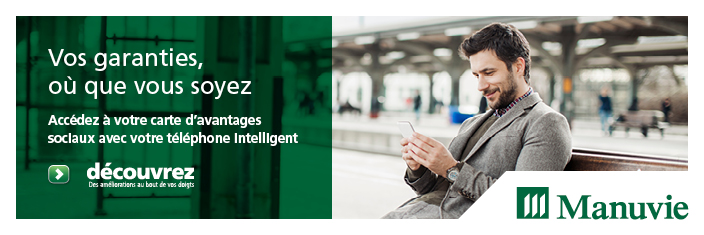 Trouvez des fournisseurs de soins de santé autorisés en un instant au moyen de votre téléphone intelligent.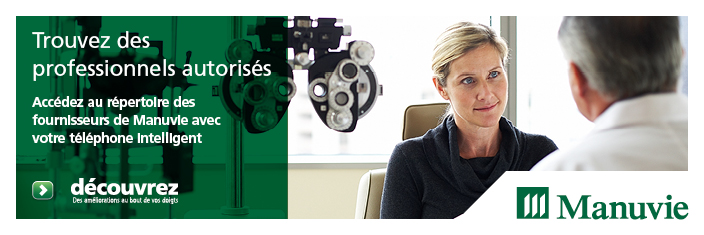 Restez à l’affût des autres améliorations numériques à découvrir cet automne!